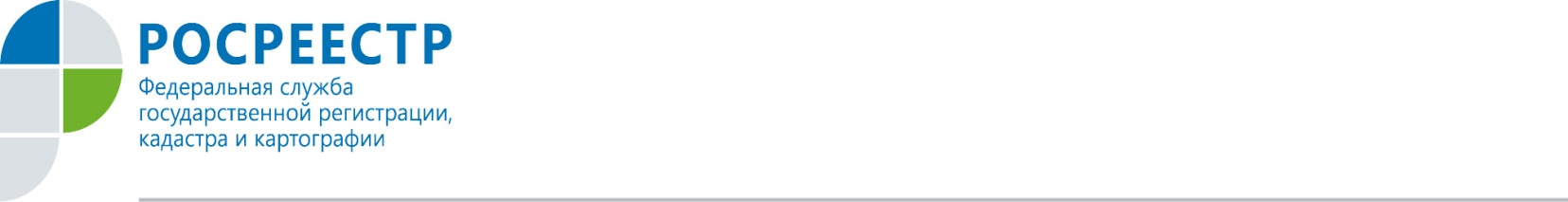 ТРЕБУЕТСЯ ЛИ СОГЛАСИЕ СУПРУГА НА ПОКУПКУ КВАРТИРЫВ соответствии с п.1 ст. 34 Семейного Кодекса РФ имущество, нажитое супругами во время брака, является их совместной собственностью, владение, пользование и распоряжение которой осуществляется по обоюдному согласию супругов. В Росреестре по Орловской области разъяснили, что в случае заключения одним из супругов сделки по распоряжению имуществом, права на которое подлежат государственной регистрации, или сделки, в отношении которой законом установлена обязательная нотариальная форма (например, договора купли-продажи доли в праве общей собственности постороннему лицу, договора купли-продажи недвижимого имущества, принадлежащего несовершеннолетнему гражданину или гражданину, признанному ограниченно дееспособным), необходимо получить нотариально удостоверенное согласие другого супруга (п. 3 ст. 35 Семейного кодекса РФ). Таким образом, в случае заключения договора купли-продажи, для которой установлена обязательная нотариальная форма, нотариально удостоверенное согласие другого супруга на покупку квартиры является обязательным условием. В иных случаях, при заключении договора купли-продажи в простой письменной форме, согласие супруга покупателя не требуется.Пресс-служба Росреестра по Орловской области 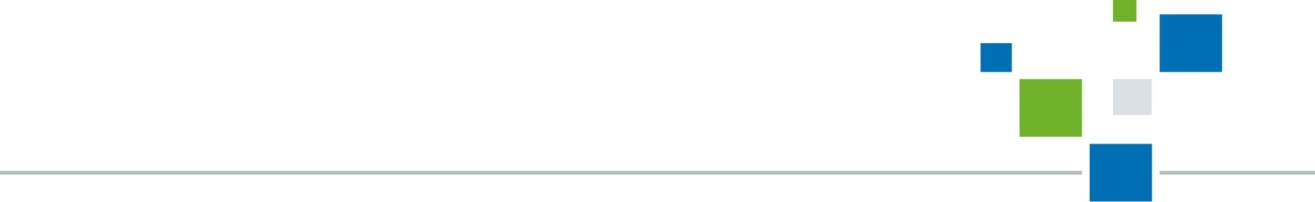 